12.05.2022В Красноярском крае молодые предприниматели получат грантовую поддержкуВ 2022 году в Красноярском крае впервые смогут получить гранты на создание или развитие своих проектов молодые предприниматели от 14 до 25 лет. Сумма финансовой поддержки – от 100 до 500 тыс. рублей и до 1 млн рублей, если бизнес в Арктической зоне.Заявочную кампанию на получение грантов объявит во второй половине года агентство развития малого и среднего предпринимательства края. Но уже сейчас молодые предприниматели могут позаботиться о выполнении одного из главных условий для участия в конкурсе – прохождение бесплатного обучения основам предпринимательской деятельности в региональной сети центров «Мой бизнес», где в рамках нацпроектов «Малое и среднее предпринимательство» и «Международная кооперация и экспорт» оказывают различные услуги предпринимателям, самозанятым и тем, кто только планирует начать свое дело.В течение трёх лет здесь обучились основам предпринимательской деятельности и бизнес-планирования 736 жителей края. Ближайший курс, который подходит будущим кандидатам на получение гранта, пройдёт с 18 по 20 мая 2022 года по адресу: г. Красноярск, ул. Белинского, 5. Научит составлять бизнес-план и расскажет всё о налогах для предпринимателей Анжела Дьякова, сертифицированный тренер по обучающим программам, одобренным Минэкономразвития России.Например, Елена Саакова из Большой Мурты планирует открывать ИП, чтобы оказывать различные виды работ на токарном станке. Обучение в центре прошла в апреле.«Я очень много лет проработала в сфере торговли, поэтому со многими моментами, конечно, была знакома. Для меня особо полезной на курсе была информация по различным расчётам, необходимым для бизнес-планирования. Во время обучения очень понятно всё объясняют, отвечают подробно на любые вопросы», – поделилась впечатлениями Елена.Заявки принимают до 17.00 13 мая 2022 года. Зарегистрироваться можно по телефону (391) 205-20-15 или в разделе «Календарь мероприятий» на сайте мойбизнес-24.рф. Всего же до конца года в центре «Мой бизнес» запланировано ещё 9 подобных курсов.Дополнительная информация для СМИ по тел.: + 7 (391) 205-44-32 (доб. 043), пресс-служба центра «Мой бизнес»; +7 (391) 222-55-03, пресс-служба агентства развития малого и среднего предпринимательства Красноярского края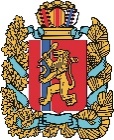 АГЕНТСТВО РАЗВИТИЯ МАЛОГО И СРЕДНЕГО ПРЕДПРИНИМАТЕЛЬСТВАКРАСНОЯРСКОГО КРАЯ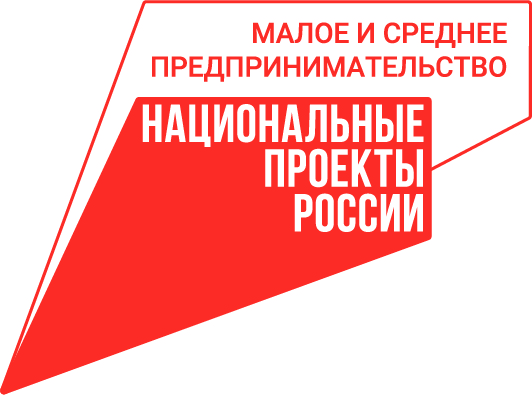 